Your recent request for information is replicated below, together with our response.I have downloaded the Multi Member Ward Crime Data 2021-22 Quarter 4 and the current 2022-23mQ3 data.This is a FOI request for Multi Member Ward Crime Data Q4 data for the previous years: 2010-11 to 2020-21so that I can analyse trends over time. If you do not have the full dataset please provide data as far back as is possible.I must first of all advise you that crime data, broken down by Multi-Member Ward area from 2010/11 period and the 2012/2013 period is not held by Police Scotland. As such, in terms of Section 17 of the Freedom of Information (Scotland) Act 2002, this represents a notice that the information you seek is not held by Police Scotland.Please be advised that Multi Member Ward Crime Data from the 2013/14 period to date will be published on the Police Scotland website within the next 12 weeks. As such, in terms of Section 16 of the Freedom of Information (Scotland) Act 2002, I am refusing to provide you with the information sought.  Section 16 requires Police Scotland when refusing to provide such information because it is exempt, to provide you with a notice which: (a) states that it holds the information, (b) states that it is claiming an exemption, (c) specifies the exemption in question and (d) states, if that would not be otherwise apparent, why the exemption applies.  I can confirm that Police Scotland holds the information that you have requested and the exemption that I consider to be applicable is set out at Section 27(1) of the Act - information otherwise accessible:“Information is exempt information if it is held with a view to its being published […] at a date not later than twelve weeks after that on which the request for the information is made.”Police Scotland aim to have this data published by the end of May 2023, and will be available via the following link:Crime data - Police ScotlandIf you require any further assistance please contact us quoting the reference above.You can request a review of this response within the next 40 working days by email or by letter (Information Management - FOI, Police Scotland, Clyde Gateway, 2 French Street, Dalmarnock, G40 4EH).  Requests must include the reason for your dissatisfaction.If you remain dissatisfied following our review response, you can appeal to the Office of the Scottish Information Commissioner (OSIC) within 6 months - online, by email or by letter (OSIC, Kinburn Castle, Doubledykes Road, St Andrews, KY16 9DS).Following an OSIC appeal, you can appeal to the Court of Session on a point of law only. This response will be added to our Disclosure Log in seven days' time.Every effort has been taken to ensure our response is as accessible as possible. If you require this response to be provided in an alternative format, please let us know.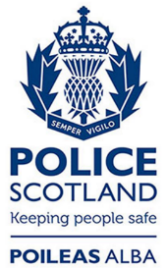 Freedom of Information ResponseOur reference:  FOI 23-0958Responded to:  28th April 2023